Новый год самый любимый, добрый, сказочный праздник, который ждут в каждом доме, в каждой семье. Новый год - всегда ожидание чуда, волшебных превращений, приключений и удивительных перемен. Люди в Новый год становятся добрее и счастливее.24 декабря 2020 года специалистами ДЦ «Исток» на площади у Храма Вознесения Господня был проведена игровая программа для начальных классов «Праздник у Ёлки».  В связи с эпидемиологической обстановкой дети были разделены на группы (не более 20 человек на одном празднике). РРРРебята веселились с Дедом Морозом и Снегурочкой, пели,  танцевали, участвовали в весёлых играх и хороводах. Все получили новогодние сладости и подарки, а также чудесное праздничное настроение! 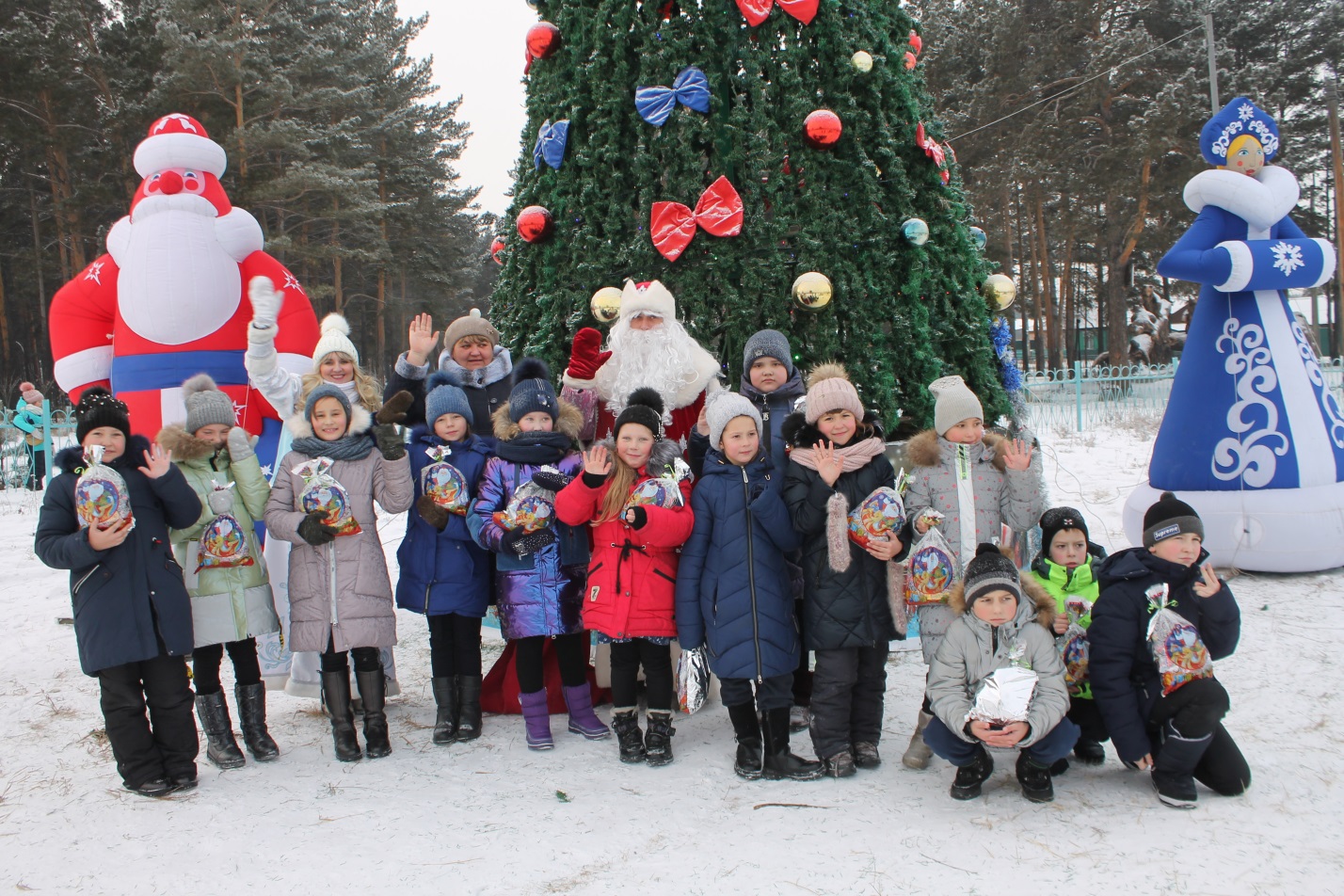 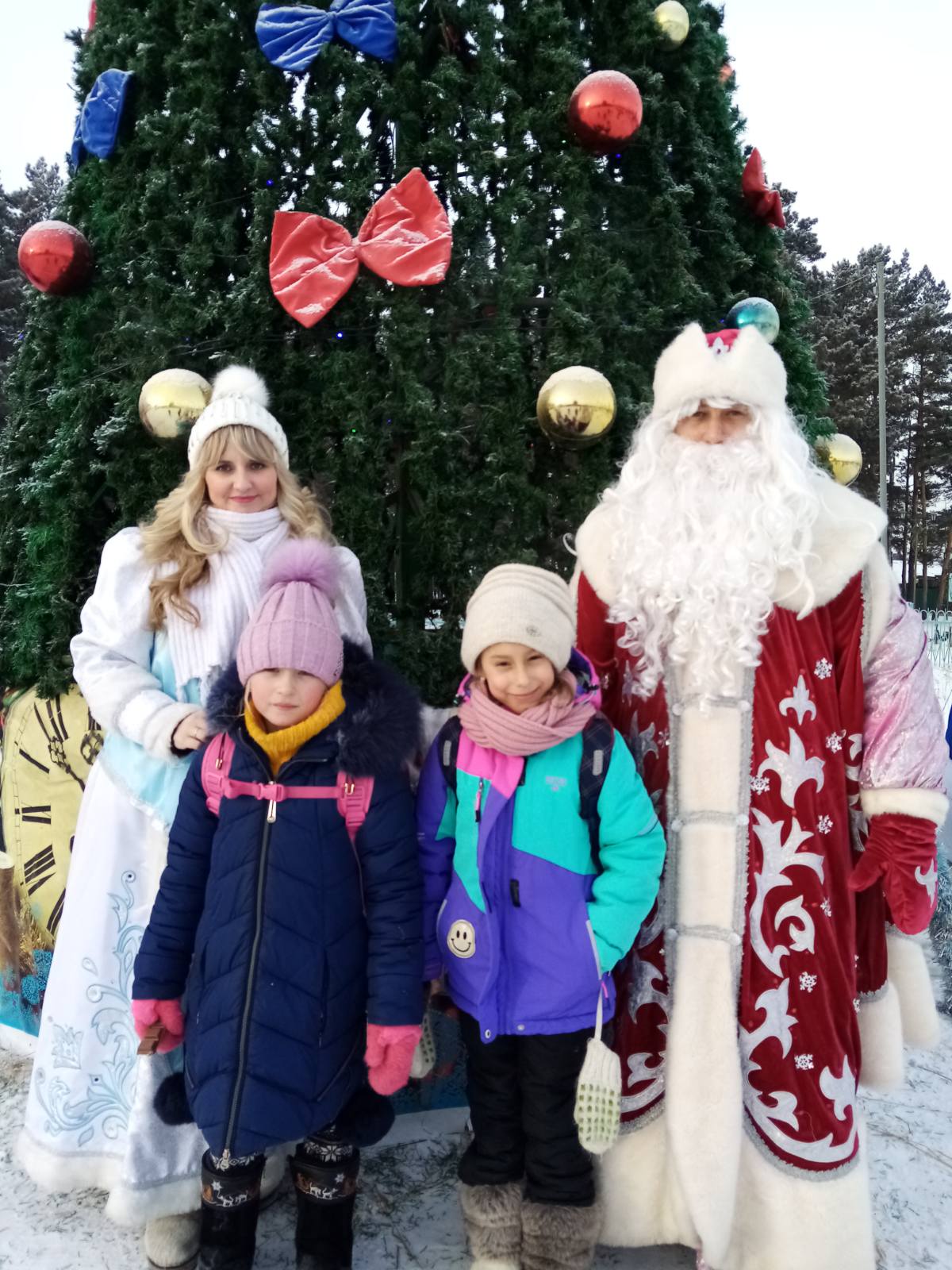 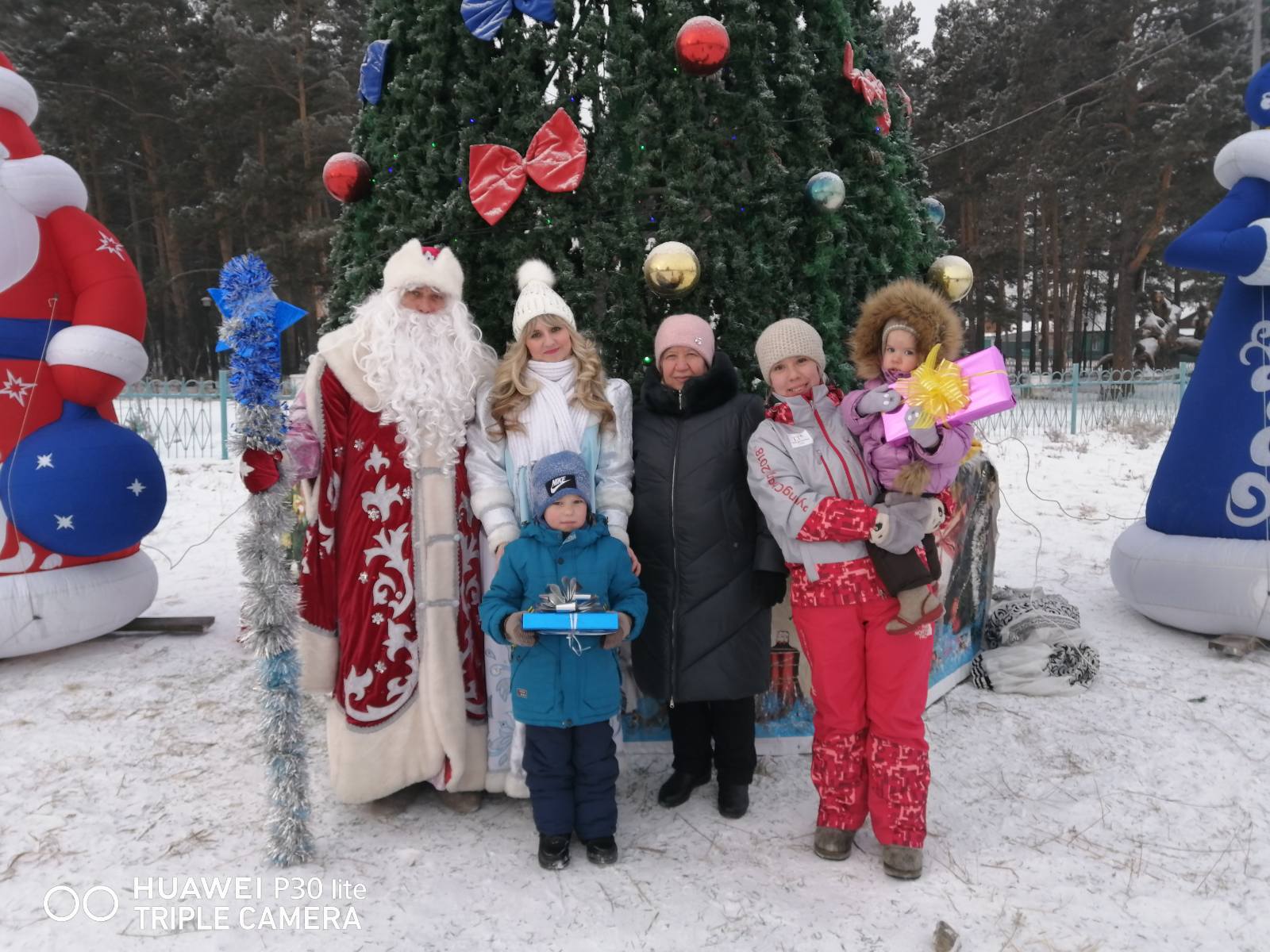 